ARTIKELANALISIS PENERAPAN MANAJEMEN KESELAMATAN PASIEN DALAM UPAYA MENINGKATAN PELAYANAN KEPERAWATAN DI RUANG MAWAR RUMAH SAKIT KEBON JATI BANDUNG 2019ANDREAS KURNIANTONPM : 158 020 124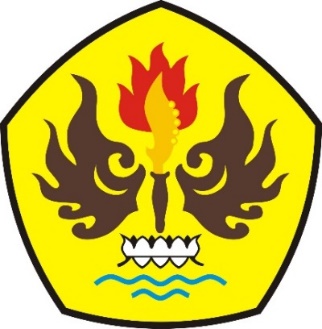 PROGRAM STUDI MAGISTER MANAJEMEN RUMAH SAKITUNIVERSITAS PASUNDANBANDUNG2019ABSTRAKPenelitian ini bertujuan untuk mengetahui dan menganalisis penerapan manajemen keselamatan pasien di Ruang Mawar Rumah Sakit Kebon Jati Bandung 2019. Hasil penelitian ini diharapkan dapat meningkatkan mutu pelayanan keperawatan di ruang tersebut sehingga akan berdampak pada kepercayaan masyarakat terhadap Rumah sakit Kebon Jati. Metode penelitian yang digunakan dalam penelitian ini menggunakan metode kualitatif dengan pendekatan case study (studi kasus) yaitu penelitian yang mengeksplorasi suatu masalah dengan batasan terperinci dan menyertakan berbagai sumber informasi. Teknik pengumpulan datanya dilakukan dengan melakukan wawancara mendalam, observasi, dan studi dokumentasi. Partisipan dalam penelitian ini adalah kepala ruang dan perawat di ruang mawar. Pengumpulan data dilakukan di bulan Maret 2019. Hasil penelitian ini ditemukan bahwa dalam pelaksanaan program manajemen keselamatan pasien dipengaruhi oleh regulasi profesi perawat, pengawasan dari atasan, dan beban kerja perawat. Penilaian kinerja yang jelas dan berkesinambungan akan menjadi pemicu bagi setiap perawat untuk melakukan tindakan keperawatan yang mengedepankan prinsip keselamatan pasien.Kata Kunci : keselamatan pasien, regulasi, pengawasan, beban kerja, penilaian kinerjaABSTRACKThis study aims to determine and analyze the application of patient safety management in the “Ruang Mawar” of Kebon Jati Hospital in Bandung 2019. The results of this study are expected to improve the quality of nursing services in the room so that it will have an impact on public trust in the Kebon Jati Hospital.The research method used in this study uses a qualitative method with a case study approach that is research that explores a problem with detailed limitations and includes various sources of information. The technique of data collection is done by conducting in-depth interviews, observation, and study of documentation. Participants in this study were the head of the room and the nurse in the rose room. Data collection was conducted in March 2019.The results of this study found that the implementation of a patient safety management program is influenced by the regulation of the nurse profession, supervision from superiors, and the workload of nurses. A clear and continuous performance appraisal will be a trigger for every nurse to perform nursing actions that prioritize patient safety principles.Keywords: patient safety, regulation, supervision, workload, performance appraisalDAFTAR PUSTAKAArikunto. (2010). Prosedur Penelitian Suatu Pendekatan Praktik. Jakarta: Rineka Cipta.Aditama. (2010). Manajemen Administrasi Rumah Sakit. Jakarta: UI PressAgus Susanto (2013). Problem Solving Cycle (PSC) Intervention Program Based on 7 Principles to Hospital Patient SafetyAgustina Pujilestari (2013). Gambaran Budaya Keselamatan Pasien oleh Perawat  dalam Melaksanakan Pelayanan di RSUP DR. Wahidin Sudiro Husodo FakultasKesehatanMasyarakat, UNHAS, Makassar.Australian Comission on Safety and Quality in Healthcare (ACSQHC). (2008). Guide to clinical handover improvement. Australia: Australian comission on safety and quality in healthcare.Al-Assaf. (2009). Mutu Pelayanan Kesehatan. Jakarta. EGC.Azwar Azrul(1996). Menjaga Mutu Pelayanan Kesehatan. Jakarta. Pustaka Sinar HarapanAzwar Azrul (2010). Pengantar Administrasi Kesehatan. Jakarta. Bina Rupa AksaraB. Uno, Hamzah.2008. Teori Motivasi dan Pengukurannya, Jakarta : Bumi AksaraBurham Bungin. (2011). Metodologi Penelitian Kualitatif. Aktualisasi Metodologis keArah Ragam Varian Kontemporer. PT Rajagrafindo PersadaCecep Triwibowo. 2013. Manajemen Pelayanan Keperawatan. Jakarta: TimDini Vellinia (2015). Analisis Budaya Keselamatan Pasien Dalam Pelayanan Kesehatan di RS PKU Muhammadiyah Unit II GampingHartono, Bambang. 2010. Promosi Kesehatan di Puskesmas dan Rumah Sakit. Jakarta : Rineka CiptaHidayat. A. Aziz Alimul. (2008). Konsep Dasar Keperawatan. Jakarta. Salemba Medika.Hughes,R.G. 2008. Patient Safety and Quality. Gaither Road Rockville,MD 20850.Ibrahim. (2015). Metodologi Penelitian Kualitatif. Cetakan Pertama. BandungIndrawan R.. Yaniawati P. (2014). Metodologi Penelitian. Replika Aditama Bandung. 11-160Joint Commision on Accreditation of Health Organizations,Illinois,USA tahun 2007Kaelan. (2012). Metode Penelitian Kualitatif Interdisipliner. YogjakartaKomariah, N.S. (2014). Budaya Keselamatan dan Kesehatan Kerja Dalam Implementasi Keselamatan Pasien (studi kasus pada Rumah Sakit X diKota Batam).Jogjakarta: Universitas gadjah Mada. Keputusan Menteri Kesehatan RI No. 129/MENKES/SK/II/2008 tentang Standar Pelayanan MinimalLexy J. Moleong. (2009). Metode Penelitian Kualitatif. Bandung. Rosda KaryajayaLofland. John dan Lyn H Lofland. (1984). Analyzing Social Setting S: A Guide to Qualitative Observation And Analysis. Belmont. Cal : Wads Worth Publishing CompanyNotoatmodjo. (2007). Pendidikan dan Perilaku Kesehatan. Jakarta : Rineka CiptaNursalam. (2011). Proses dan Dokumentasi Keperawatan, Konsep dan Praktek. Jakarta : Salemba MedikaNursalam. (2015). Manajemen Keperawatan. Jakarta: Salemba MedikaPeraturan Menteri Kesehatan RI Nomor 11 Tahun 2017 Tentang keselamatan pasienPeraturan Menteri Kesehatan RI  No. 340/MENKES/PER/III/2010 Tentang Klasisikasi Rumah SakitPeraturan Menteri Kesehatan RI No. 40 Tahun 2017 tentang pengembangan jenjang karir profesional perawatPatton. MQ. (1980). Qualitative Evaluation Methods. Beverley Hills. CAPohan. I. S. (2002). Jaminan Mutu Layanan Kesehatan Dasar-dasar pengertian dan Penerapan. Jakarta. EGCRully dan Poppy.(2016). Metode Penelitian Kuantitatif dan Kualitatif dan Campuran.Bandung: Refika AditamaSaryono.2009. Metode Penelitian Kualitatif Dalam Bidang Kesehatan. Yogyakarta. Nuha MedikaSunaryo. 2009. Keselamatan Pasien dan Risiko Klinis, Diponegoro University Press. SemarangSusatyo Herlambang. (2016) Manajemen Pelayanan Kesehatan Rumah Sakit. Yogyakarta: Gosyen Publising.Sugiyono. (2013).  Memahami penelitian Kualitatif. Cetakan Kedelapan. CV. Alfabeta. BandungStempel. H. Guido. (1983). Seri Penelitian Komunikasi dan Analisis Isi. Penyunting Jalaludin Rakhmat dan Arko K. Suka. Bandung : Arai KomunikasiTri Puji Astuti (2013). Analisis Penerapan Manajemen Pasien Safety di Rumah Sakit PKU Muhammadiyah Surakarta. Universitas Muhammadiyah Surakarta. SurakartaUndang-undang Nomor 44 tahun 2009 tentang Rumah SakitUndang-Undang tentang Kesehatan dan Rumah Sakit Pasal 32 UU No.44/2009 tentang Kesehatan dan Rumah SakitUndang- Undang  RI Nomor 38 Tahun 2014 tentang KeperawatanWahid Murni. (2008). Penilaian Tindakan Kelas Dari Teori Menuju Praktik. Malang. UM PRESS